LAMMENKUKAN VIIKKO-OHJELMALAMMENKUKAN VIIKKO-OHJELMALAMMENKUKAN VIIKKO-OHJELMALAMMENKUKAN VIIKKO-OHJELMALAMMENKUKAN VIIKKO-OHJELMAMA 9.12TI 10.12KE 11.12TO 12.12PE 13.124 – 6 -VUOTIAAT4 – 6 -VUOTIAAT4 – 6 -VUOTIAAT4 – 6 -VUOTIAAT4 – 6 -VUOTIAAT4-6V SATUHETKIJoulusadut. Matka mielikuvitusmaailmaan4-6vJOULUJUHLA ESITYSTEN HARJOITUKSETEsiintyminen ja itsetunnon tukeminen.  4-6v ASKARTELUJouluaskartelua. Luova työskentely. Oman työskentelyn ohjaaminen.4-6VJOULUJUHLA ESITYSTENKENRAALI-HARJOITUKSET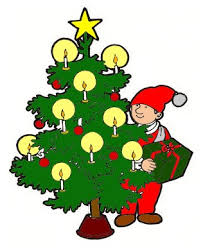 JOULUJUHLAKLO 17.30-18.30MONITOIMITALOLLAMUSIIKKILasten toivomia joululauluja.Soittimilla rytmittämistä.                                                                           1 – 3 -VUOTIAAT                                                                           1 – 3 -VUOTIAAT                                                                           1 – 3 -VUOTIAAT                                                                           1 – 3 -VUOTIAAT                                                                           1 – 3 -VUOTIAATSATUHETKIJoulusadut. Kuuntelemiseen keskittyminen. . JOULUJUHLA ESITYSTEN HARJOITUKSETLaululeikkejä. Musiikin rytmissä liikkumista. ASKARTELUJouluaskartelua. Luova työskentely. JOULUJUHLA ESITYSTENKENRAALI-HARJOITUKSETJOULUJUHLAKLO 17.30-18.30MONITOIMITALOLLAMUSIIKKILasten toivomia joululauluja. Soittimilla rytmittämistä.